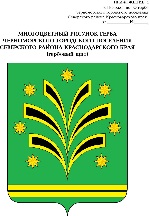 АДМИНИСТРАЦИЯЧЕРНОМОРСКОГО ГОРОДСКОГО ПОСЕЛЕНИЯСЕВЕРСКОГО РАЙОНАПОСТАНОВЛЕНИЕот 24.03.2017                  				                                       № 117пгт ЧерноморскийОб отмене постановления администрацииЧерноморского городского поселения Северского района от 10 февраля 2017 года №60 «О создании добровольной народной дружины на территории Черноморского городского поселения Северского района»В целях приведения в соответствие с действующим законодательством Российской Федерации, на основании статьи 8 Устава Черноморского городского поселения Северского района, п о с т а н о в л я ю:1.Отменить постановление администрации Черноморского городского поселения Северского района от 10 февраля 2017 года №60 «О создании добровольной народной дружины на территории Черноморского городского поселения Северского района».2. Начальнику общего отдела (Янушенко) опубликовать настоящее постановление в средствах массовой информации и разместить на официальном сайте. 3. Контроль за выполнением настоящего постановления оставляю за собой.4.Настоящее постановление вступает в силу со дня официального опубликования.Глава Черноморского городского поселенияСеверского района                                                                                   С.А.Таровик